DECLARAÇÃO DE TITULO OFICIAL A Confederação Brasileira de Jiu-Jitsu Esportivo, inscrito sob CNPJ/MF sob o nº 08.790.548/0001-94, com sede em Rua Carlos Escobar, 254, bairro Santana, CEP: 02013-050, São Paulo – SP, vem por meio desta, declarar que o: Atleta :                                                                                                                         .Equipe:                                                                                          faixa:                     , Participou do campeonato:                                                                                            ,Realizado no dia      /    /    ;     Endereço:                                                                                                                          .E foi: (  ) Campeão (  ) Vice-Campeão (  ) Terceiro Colocado.Na categoria:                                                                        .Brasil - São Paulo, SP,        de                                 de             .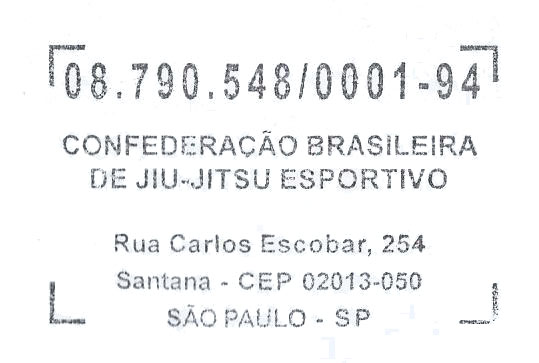                                       MOISES HENRIQUE SILVEIRA MURADIPRESIDENTE CBJJE  INSTRUÇÕES PARA DECLARAÇÕES - PREENCHA TODOS OS CAMPOS ACIMA, COM NOME, EQUIPE, FAIXA, ETC...- ENVIE OS COMPROVANTES DE TAIS DECLARAÇÕES, COMO : COMPROVANTE DE PAGAMENTO DE INSCRIÇÃO, FOTOS DE ATLETAS E TAL POSIÇÃO NO PODIUM, ETC...- ENVIE EM FORMATO WORD PARA O E-MAIL: contatocbjje@gmail.com- APÓS TER FEITO ISTO, ANALISAREMOS TAIS INFORMAÇÕES E ENVIAREMOS DOCUMENTO SOLICITADO EM FORMATO PDF.ATT, DIRETORIA CBJJE  